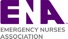 2024 NJENA ECC Poster Submission FormPoster Title:												Corresponding Author Name:								Corresponding Author E-mail:				Corresponding Author Phone:									Institution:									Address:								City:						State:				Zip:		Please select a category: Research	  PI/Evidence Based Practice 	  Education/Injury Prevention	   Nursing studentObjective of project:																												Summary of project should include a short explanation including process, measurement and outcome where applicable. (my attach additional pages).  ____________________________________________________________________        _____________________________________________________________________________________________			At least one current academic reference is required for each poster (within the last 5 years).  Please submit reference using APA formatting.References (may attach additional pages):									Poster presenters are required to attend the Wednesday night reception on March 13, 2024, from 8pm to 10pm.  This iswhen the posters will be evaluated by the judging panel.   Each poster must designate at least one person who will attend the conference and present the poster during the Wednesday evening reception.  On Site Poster Presenter Name:								On Site Poster Presenter Name:							On Site Poster Presenter Name:									All poster presenters must register for the 2024 Emergency Care Conference.  All expenses associated with presentation of the poster (printing, delivery, conference registration, accommodations, etc.) are the responsibilities of the poster presenters.   There is no monetary prize for poster winners.Return this form to eccposters@newjerseyena.orgby December 31, 2023.  No submissions will be accepted after this date.   Notification of acceptance by the Poster Committee will occur by January 25, 2024. By checking this box, I signify that I have read and understand the above instructions.  I understand that once the poster is accepted, I cannot change the summary, title or corresponding author of the poster.